Газета учреждена МБДОУ «Детский сад  № 127»  г. Дзержинска от января 1998 г.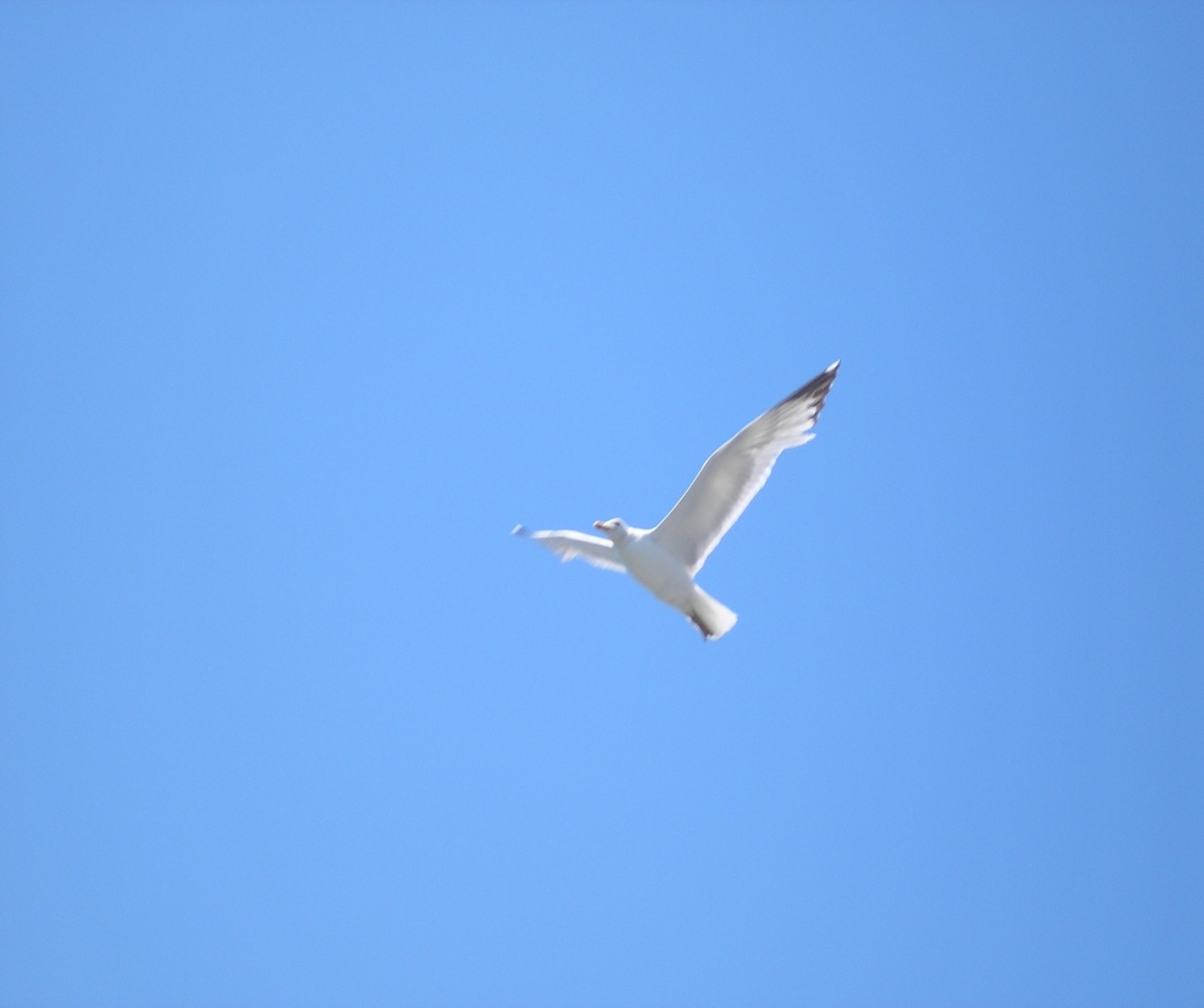                                                                                                                                                    Май 2020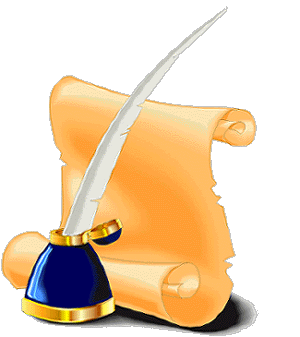 Сегодня в номере: «Наши новости»……….………….1-3Рубрика «Добрые советы»…………4 -5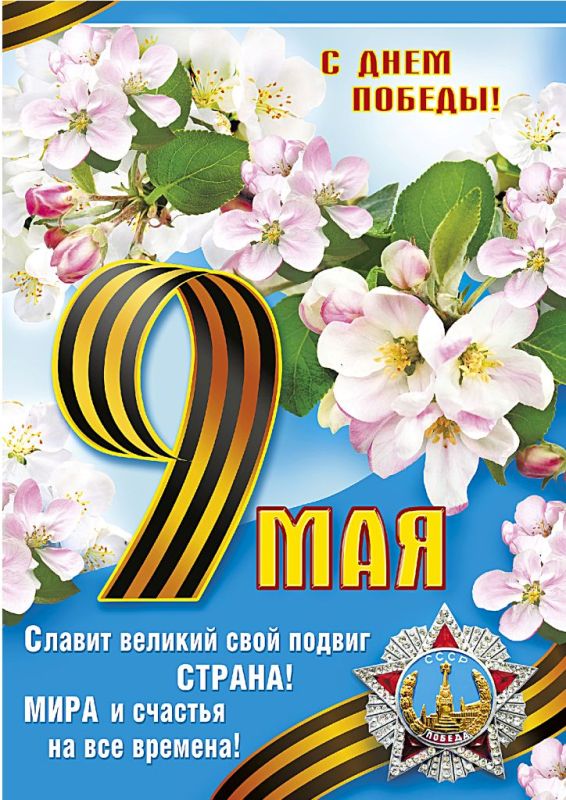 День Победы — праздник всей страны.Духовой оркестр играет марши. День Победы — праздник сединыНаших прадедов, дедов и кто помладше...Даже тех, кто не видал войны —Но ее крылом задет был каждый, —Поздравляем с Днем Победы мы!Этот день — для всей России важный!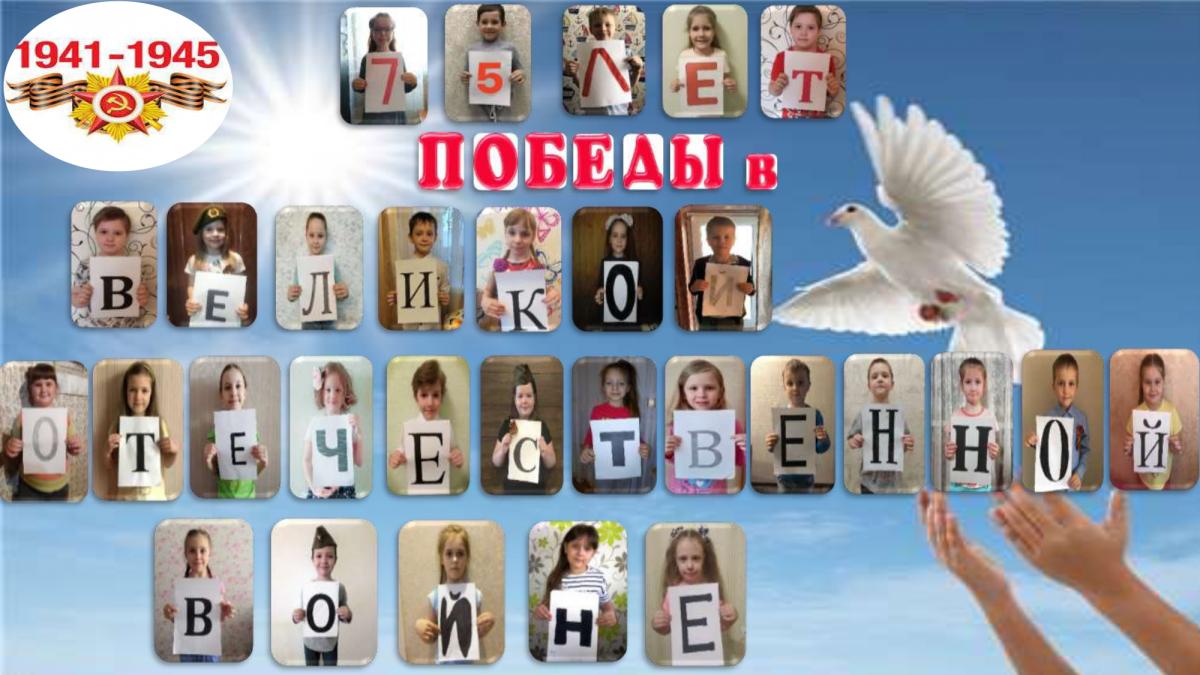 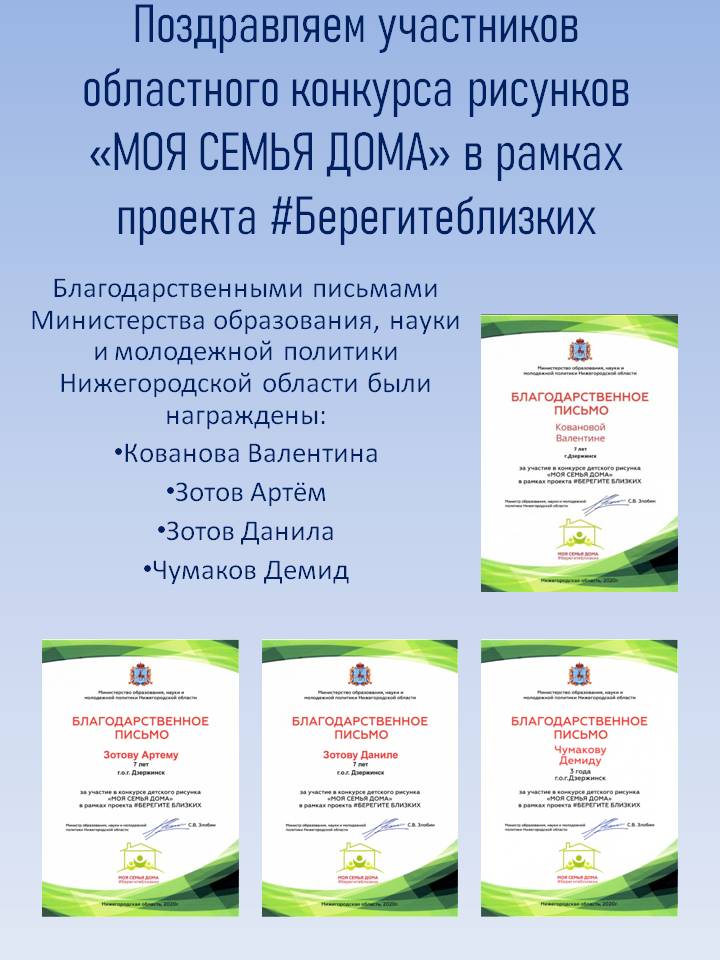 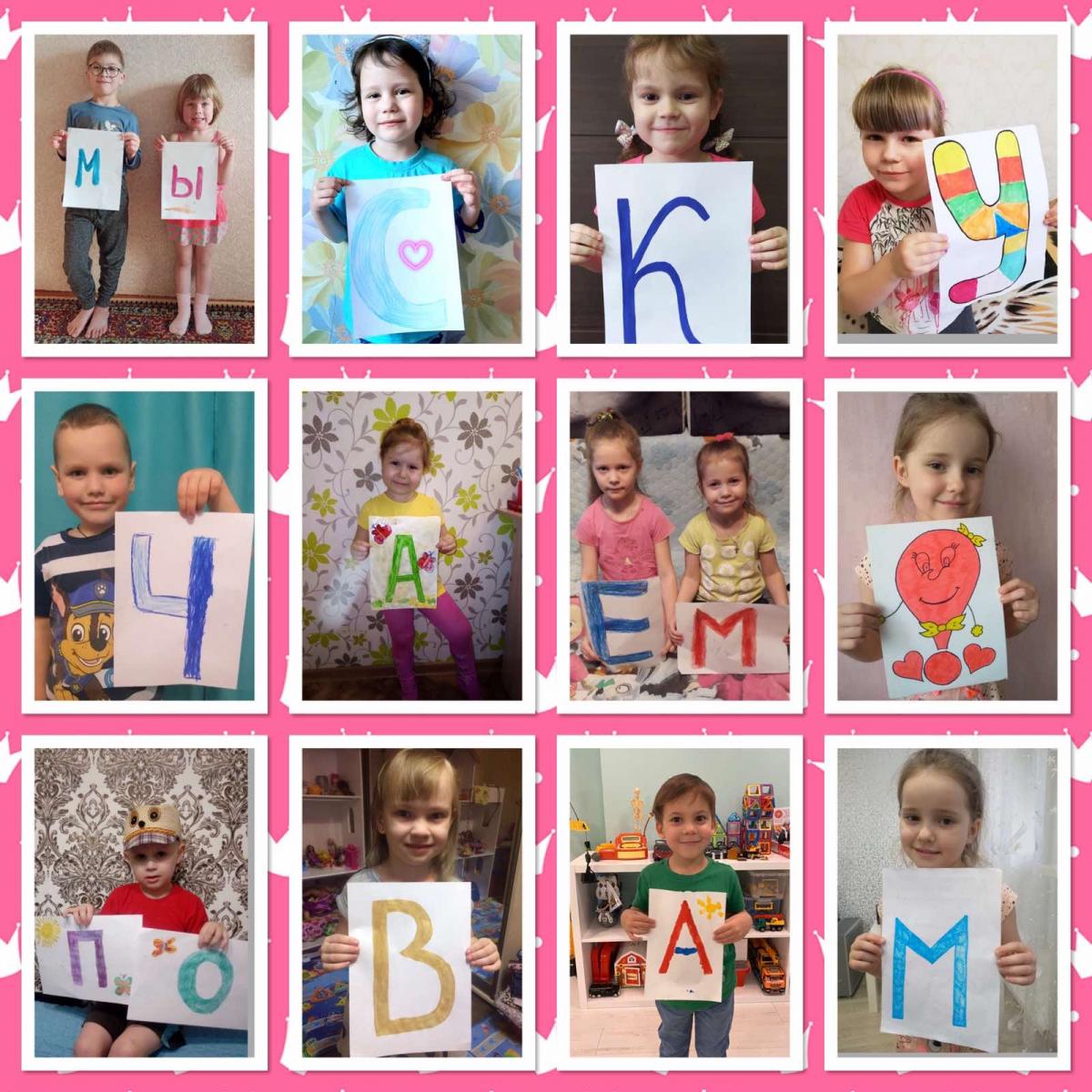 В самый непростой режим самоизоляции, трудный как для взрослых, так и для детей, воспитанники средней группы «Веселые друзья», решили порадовать своих воспитателей фотопосланием.Дети скучают в самоизоляции по детскому саду и своим любимым воспитателям. 

Рубрика «ДОБРЫЕ СОВЕТЫ»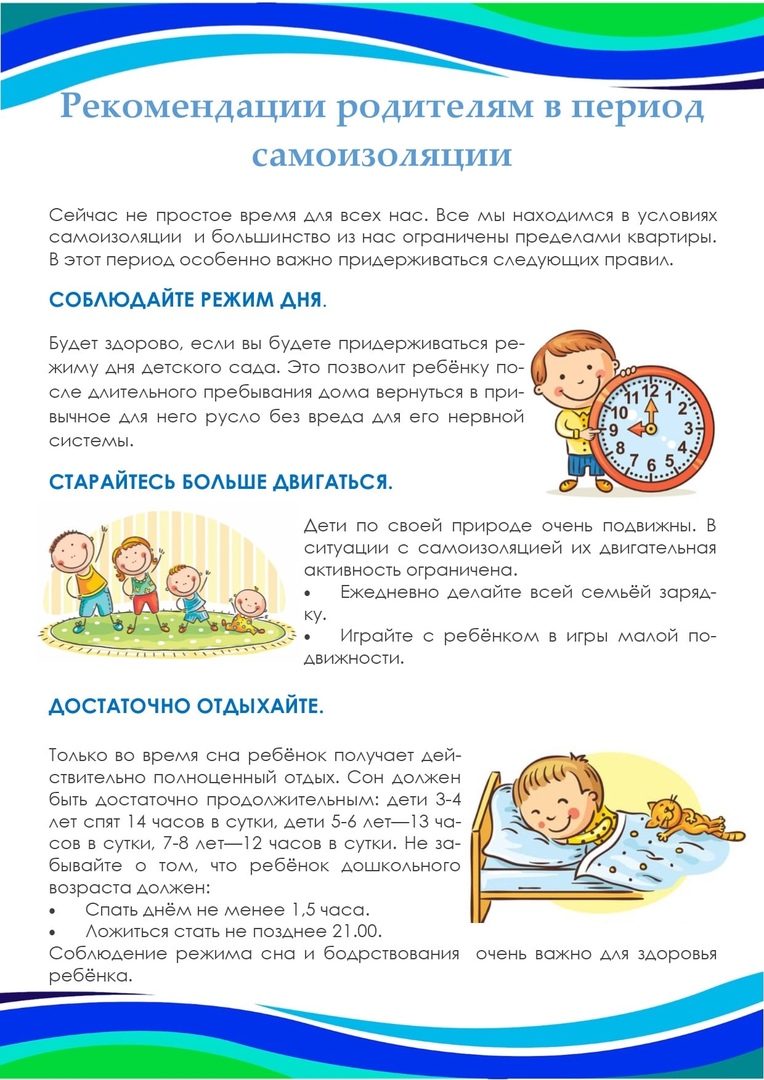 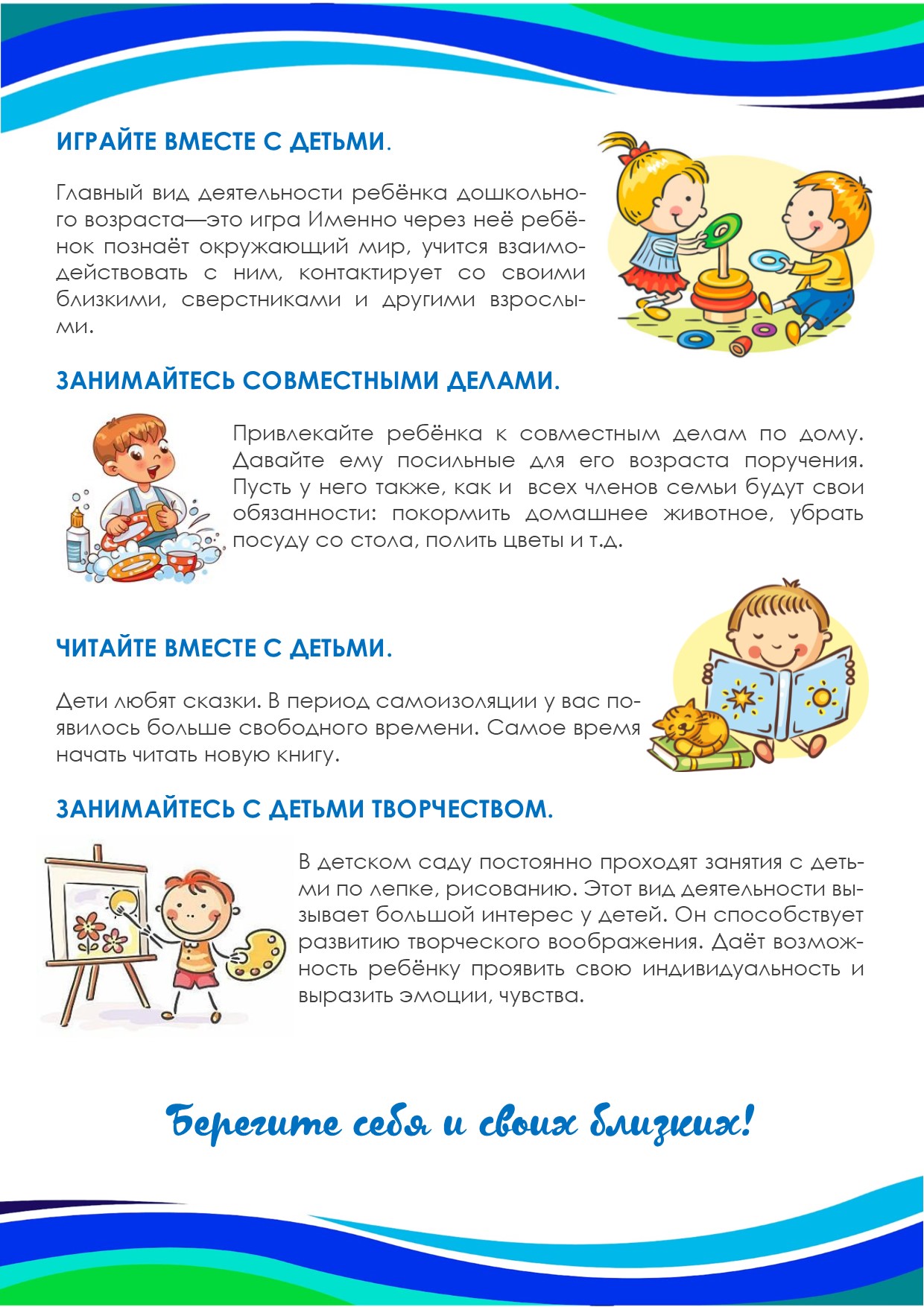 Выпуск подготовила: Цыбина И.Е.- воспитательВ создании газеты были использованы картинки  из сети интернет.Экспертный совет: Сидорова З.А.- заведующий,  Малинина В.В..- зам.заведующего по  ВМР.